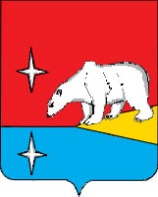 РОССИЙСКАЯ  ФЕДЕРАЦИЯЧУКОТСКИЙ  АВТОНОМНЫЙ  ОКРУГ ПРЕДСЕДАТЕЛЬ КОНТРОЛЬНО-СЧЕТНОЙ ПАЛАТЫ ИУЛЬТИНСКОГО МУНИЦИПАЛЬНОГО РАЙОНАРАСПОРЯЖЕНИЕот  28  декабря .                                    №  8                                                п.ЭгвекинотОб утверждении Плана работы Контрольно-счетной палаты Иультинского муниципального района на 2013 годВ целях организации деятельности по осуществлению внешнего муниципального финансового контроля в соответствии с Положением о Контрольно-счетной палате Иультинского муниципального района, утвержденного решением Совета депутатов Иультинского муниципального района от 23.12.2011 № 282 утвердить  План работы  Контрольно-счетной  палаты  Иультинского муниципального района на 2013 год согласно приложению.А.В.ШпакПриложение К распоряжению  КСП ИМР от 28 декабря 2013 года  № 8ПЛАН РАБОТЫ КОНТРОЛЬНО-СЧЕТНОЙ ПАЛАТЫ ИУЛЬТИНСКОГО МУНИЦИПАЛЬНОГО РАЙОНА НА 2013 ГОД№ п/пПеречень мероприятийОбъект контроляСрок исполненияОснование для включения в план12345РАЗДЕЛ I. Экспертно-аналитическая деятельностьРАЗДЕЛ I. Экспертно-аналитическая деятельностьРАЗДЕЛ I. Экспертно-аналитическая деятельностьРАЗДЕЛ I. Экспертно-аналитическая деятельностьРАЗДЕЛ I. Экспертно-аналитическая деятельность1.1Экспертиза проектов бюджета Иультинского муниципального района на 2014 годпо мере поступленияПункт 8 Положения о КСП ИМР1.2Экспертиза проектов бюджета городского поселения Эгвекинот на 2014 годпо мере поступленияПункт 8 Положения о КСП ИМР1.3Экспертиза проектов бюджета сельского поселения Амгуэма на 2014 годпо мере поступленияПункт 8 Положения о КСП ИМР1.4Экспертиза проектов бюджета сельского поселения Ванкарем на 2014 годпо мере поступленияПункт 8 Положения о КСП ИМР1.5Экспертиза проектов бюджета сельского поселения Конергинона 2014 годпо мере поступленияПункт 8 Положения о КСП ИМР1.6Экспертиза проектов бюджета сельского поселения Уэлькальна 2014 годпо мере поступленияПункт 8 Положения о КСП ИМР1.7Экспертиза проектов бюджета городского поселения Мыс Шмидта на 2014 годпо мере поступленияПункт 8 Положения о КСП ИМР1.8Экспертиза проектов бюджета сельского поселения Рыркайпийна 2014 годпо мере поступленияПункт 8 Положения о КСП ИМР123451.9Экспертиза проектов муниципальных целевых программ Иультинского муниципального районапо мере поступленияПункт 8 Положения о КСП ИМР1.10Финансово-экономическая экспертиза проектов нормативных правовых актов Иультинского муниципального района (включая обоснованность, в части касающейся расходных обязательств муниципального района)по мере поступленияПункт 8 Положения о КСП ИМР1.11Внешняя проверка отчета об исполнении бюджета Иультинского муниципального района за 2012 год апрель 2013 годаПункт 8 Положения о КСП ИМР1.12Внешняя проверка отчета об исполнении бюджета городского поселения Эгвекинот за 2012 годапрель 2013 годаПункт 8 Положения о КСП ИМР1.13Внешняя проверка отчета об исполнении бюджета сельского поселения Амгуэма за 2012 годапрель 2013 годаПункт 8 Положения о КСП ИМР1.14Внешняя проверка отчета об исполнении бюджета сельского поселения Ванкарем за 2012 годапрель 2013 годаПункт 8 Положения о КСП ИМР1.15Внешняя проверка отчета об исполнении бюджета сельского поселения Конергино за 2012 годапрель 2013 годаПункт 8 Положения о КСП ИМР1.16Внешняя проверка отчета об исполнении бюджета сельского поселения Рыркайпий за 2012 годапрель 2013 годаПункт 8 Положения о КСП ИМР1.17Внешняя проверка отчета об исполнении бюджета сельского поселения Уэлькаль за 2012 годапрель 2013 годаПункт 8 Положения о КСП ИМР1.18Внешняя проверка отчета об исполнении бюджета городского поселения Мыс Шмидта за 2012 годапрель 2013 годаПункт 8 Положения о КСП ИМР123451.19Подготовка аналитической записки о ходе исполнения бюджета Иультинского муниципального района за 1 квартал 2013 годаапрель 2013 годаПункт 8 Положения о КСП ИМР1.20Подготовка аналитической записки о ходе исполнения бюджета Иультинского муниципального района за 1 полугодие 2013 годаавгуст 2013 годаПункт 8 Положения о КСП ИМР1.21Подготовка аналитической записки о ходе исполнения бюджета Иультинского муниципального района за 9 месяцев 2013 годаоктябрь 2013 годаПункт 8 Положения о КСП ИМР1.22Подготовка информации о результатах проведения контрольных и экспертно-аналитических мероприятий и представление такой информации в представительный орган муниципального района, Главе муниципального района и представительный орган поселенияв течение 2013 годаПункт 8 Положения о КСП ИМРРАЗДЕЛ  II. Контрольно-ревизионная  деятельностьРАЗДЕЛ  II. Контрольно-ревизионная  деятельностьРАЗДЕЛ  II. Контрольно-ревизионная  деятельностьРАЗДЕЛ  II. Контрольно-ревизионная  деятельностьРАЗДЕЛ  II. Контрольно-ревизионная  деятельность123452.1Проверка финансово-хозяйственной деятельности бюджетного учреждения в условиях совершенствования правового положения муниципальных учреждений за 2012 годМуниципальное бюджетное дошкольное образовательное учреждение «Детский сад «Алёнушка» посёлка Эгвекинота» февраль-март 2013 годаПункт 8 Положения о КСП ИМР2.2Проверка финансово-хозяйственной деятельности бюджетного учреждения в условиях совершенствования правового положения муниципальных учреждений за 2012 годМуниципальное бюджетное общеобразовате-льное учреждение «Средняя общеобразовате-льная школа посёлка Эгвекинот»август-сентябрь 2013 годаПункт 8 Положения о КСП ИМР123452.3Проверка финансово-хозяйственной деятельности бюджетного учреждения в условиях совершенствования правового положения муниципальных учреждений за 2012 годМуниципальное бюджетное учреждение культуры «Централизованная библиотечная система Иультинского района»октябрь-ноябрь 2013 годаПункт 8 Положения о КСП ИМР2.4Проверка целевого и эффективного использования средств выделенных из муниципального бюджета в рамках целевой программы «Молодежная политика и организация отдыха детей в Иультинском муниципальном районе  на 2012 год»Управление социальной политики Иультинского муниципального районаноябрь 2013 годаПункт 8 Положения о КСП ИМРРАЗДЕЛ  III. Иные мероприятияРАЗДЕЛ  III. Иные мероприятияРАЗДЕЛ  III. Иные мероприятияРАЗДЕЛ  III. Иные мероприятияРАЗДЕЛ  III. Иные мероприятия3.1Обеспечение доступа к информации о деятельности Контрольно-счетной палаты Иультинского муниципального районав течение 2013 годаПункт 20 Положения о КСП ИМР3.1Обеспечение доступа к информации о деятельности Контрольно-счетной палаты Иультинского муниципального районав течение 2013 годаПункт 20 Положения о КСП ИМР3.2Участие в заседаниях представительного органа муниципального района, его комитетов, комиссий и рабочих групп, заседаниях Администрации муниципального района, исполнительных органов муниципального района, координационных и совещательных органов при Главе муниципального районав течение 2013 годаПункт 15 Положения о КСП ИМР3.3Контроль и анализ исполнения предписаний и представлений Контрольно-счетной палаты Иультинского муниципального районав течение 2013 годаПункт 17 Положения о КСП ИМР123453.4Взаимодействие с органами внешнего государственного и муниципального финансового контроляпостоянноПункт 19 Положения о КСП ИМР3.5Подготовка Отчета о работе Контрольно-счетной палаты за 2012 год и его предоставление представительному органу муниципального района1 квартал 2013 годаПункт 14 Положения о КСП ИМР3.6Подготовка и утверждение плана работы Контрольно-счетной палаты Иультинского муниципального района на 2014 годдекабрь 2013 годаПункт 11 Положения о КСП ИМР3.7Подготовка информации по запросам правоохранительных и надзорных органовпо мере поступленияПункт 19 Положения о КСП ИМР